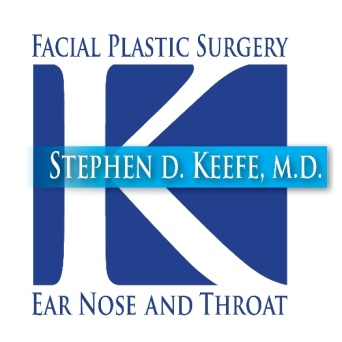 Sino-Nasal Outcome Test(SNOT-20)Patient Name: 	_____________________________________Patient Phone: 	(_________)  _________ - ________________Date:			 ________ / ________ /2017The following questionnaire is intended to help define your symptoms and provide valuable information and insights for your doctor. Answer the questions, rating to the best of your ability, the problems you have experienced over the past two weeks.How did you hear about our office?O Patient		O Website		O Hospital		O Referred by Dr. _______________Consider how severe the problem is when you experience it and how frequently it happens, please rate each item below on how “bad” it is by circling the number that corresponds with how you feel.Please mark the 5 most important items affecting your health.No ProblemVery Mild ProblemMild or Slight ProblemModerate ProblemSevere ProblemProblem as bad as it can be5 most important items   Need to blow nose012345O   Sneezing012345O   Runny nose012345O   Cough012345O   Post-nasal discharge012345O   Thick nasal discharge012345O   Ear fullness012345O   Dizziness012345O   Ear Pain012345O   Facial Pain/Pressure012345O   Difficulty falling asleep012345O   Waking up at  night012345O   Lack of sleep012345O   Wake up tired012345O   Fatigue012345O   Reduced productivity012345O   Reduced concentration012345O   Frustrated/Restless/Irritable012345O   Sad012345O   Embarrassed012345O